Responding to Multimodal Texts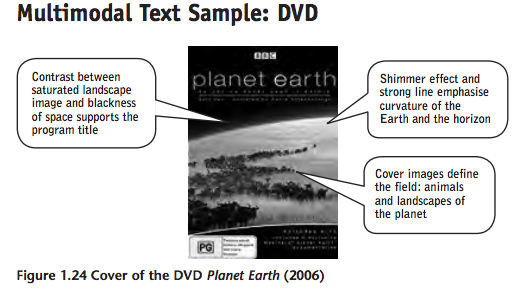 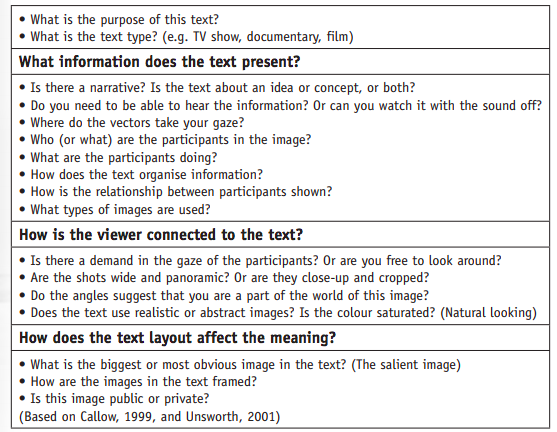 